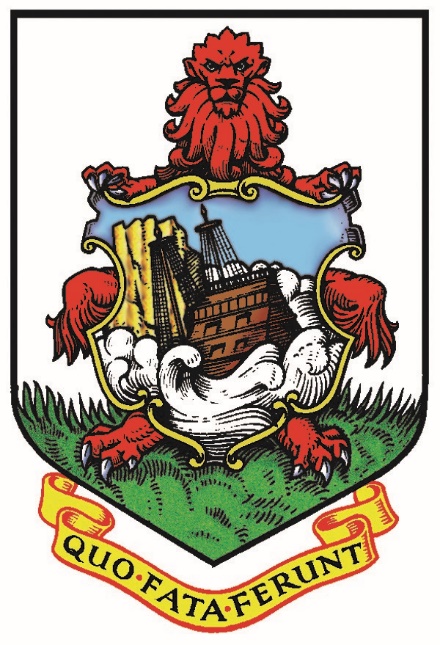 PROCUREMENT NOTICEThis Procurement Notice is issued by the Government of Bermuda (the “Government”) to provide summary information in relation to a specific procurement, as detailed below. 1. Subject Matter of ProcurementRFX Title: Aircraft Charter Services RFX Number: MNS/RBR/A/G7/700/2019Purchase Type: ServiceThe “Deliverables” are:Air Charter Details – Royal Bermuda RegimentRoute (Outbound): BDA to SVD (Bermuda - L.F. Wade Airport to St Vincent - Argyle Airport).Date (Outbound): Thursday 13 June 2019Route (Inbound): SVD to BDA (St Vincent - Argyle Airport to Bermuda - L.F. Wade Airport).Date (Inbound): Saturday 22 June 2019Pax: 80 (with personal kit and equipment)Personal equipment:200lb average weight per soldier20lb Hand Baggage65lb Hold luggage (25lb civilian bag & 40lb bergan incl. webbing attached or inside)Freight:C.10,000lb weapons and ancillaries. There will no requirement to move ammunition. Catering:A meal appropriate to the time of day, with soft drinks. No alcohol. Successful proponent must be able to supply aircraft charter service return on the dates stated without variation for which there will be penalties to the service provider if the service cannot be delivered as per the contract.2. How to Obtain Relevant DocumentsAll relevant documents for this procurement are posted at https://www.gov.bm/procurement-notices.3. Procuring Entity’s Name Name of Ministry: Ministry of National Security Name of Department: Royal Bermuda Regiment4. Contact InformationMajor Corey Smalley at cnsmalley@gov.bm  5. Language of SubmissionsUnless otherwise indicated, all submissions shall be in English only.6. Important Dates*All times listed are in Atlantic Standard Time (AST).7. Location of SubmissionResponses to this solicitation shall be submitted to the following location: Hard copies: Department of National Security (Royal Bermuda Regiment) office located at Warwick Camp, 1 South Shore Road, Southampton Parish, Bermuda (mailing address is Royal Bermuda Regiment, PO Box HM 1006, Hamilton HM DX, Bermuda .The outer envelopes must be clearly marked “Aircraft Charter Service” Do Not Open Until 22 April 2019 at 4:00 PM ASTAttention: Major Corey SmalleyElectronic Copies:Electronic copies must be submitted to: cnsmalley@gov.bm The email subject line must state “Aircraft Charter Service”Note: The electronic copy (E-copy) of the respondent’s proposal must be in MS Word or Adobe PDF format. Note: If documents are larger than ten (10) MB please send them within a zip file.8. Site Visit / Pre-Bid Meeting DetailsADDITIONAL INFORMATIONIssue DateMonday, April 01, 2019 Deadline for QuestionsFriday, April 05, 2019 local time* Deadline for Issuing AddendaTuesday, April 09, 2019 local time*Submission DeadlineMonday, April 22, 2019 04:00:00 PM* Anticipated Execution of AgreementMonday, May 06, 2019 